APSTIPRINĀTARēzeknes novada domes2016.gada 3.marta sēdē( Nr.6, 2.§)  Kārtība, kādā Rēzeknes novada pašvaldība piešķir naudas balvas pašvaldības vidusskolu 10.–11.klašu izglītojamiemIzdota  saskaņā  ar  Izglītības likuma17.panta  trešās  daļas 21.punktu,likuma “Par pašvaldībām” 15.pantapirmās daļas  4.punktu, 21.panta pirmās daļas  23.punktu un 41.panta pirmās daļas 2.punktuI. Vispārīgie  jautājumiKārtība nosaka naudas balvas (turpmāk tekstā - balvas) piešķiršanas konkursa kārtību Rēzeknes novada pašvaldības vidusskolu izglītojamiem un kritērijus naudas balvu saņemšanai.Uz balvām var pretendēt Rēzeknes novada pašvaldības (turpmāk tekstā - pašvaldības) vidusskolu 10.-11.klašu izglītojamie (turpmāk tekstā – skolēni).II. Mērķi  un  uzdevumiMotivēt pašvaldības skolēnus mācīties pašvaldības vidusskolās.Ieinteresēt citu novadu (pilsētu) pašvaldību labākos skolēnus mācībām pašvaldības vidusskolās.Motivēt skolēnus paaugstināt mācību sasniegumus.III. Balvu  piešķiršanas kārtība un kritērijiKatra mācību gada  beigās tiek piešķirtas sekojošas  balvas:ne vairāk kā 15 balvas 140,00  EUR apmērā;ne vairāk kā 15 balvas 100,00  EUR apmērā;ne vairāk kā 15 balvas 50,00  EUR apmērā.Balvas konkursa kārtībā var piešķirt skolēniem, kuriem:10. vai 11.klases mācību gada vidējās atzīmes novadā ir visaugstākās;nav neattaisnoto mācību stundu kavējumu;nav iekšējās  kārtības noteikumu pārkāpumu;kārtējā mācību gadā vismaz vienā no novada mācību  priekšmetu  olimpiādēm  ir  guvis  godalgotu  vietu.Balvas tiek piešķirtas no pašvaldības Izglītības pārvaldei piešķirtā kārtējā gada budžeta  līdzekļiem.Pieteikumus balvām iesniedz individuāli jebkurš pašvaldības vidusskolas klātienes  izglītības  programmas 10.-11.klases skolēns. Pieteikums jāiesniedz rakstveida formā, adresējot to pašvaldības Izglītības pārvaldei. Pieteikumā   jānorāda  skolēna  bankas  rekvizīti, ja  skolēnam  ir  atvērts  bankas  konts. Pieteikumam  jāpievieno skolas izsniegta izziņa, kurā sniegta informācija:par skolēna  mācību gada vērtējumiem visos mācību priekšmetos (aprēķināta arī vidējā atzīme); par skolēna kavējumiem, norādot kavējumu skaitu un iemeslus (slimības dēļ, attaisnoti, neattaisnoti).Pieteikumam jāpievieno arī skolas apliecinājums, par to, ka skolēnam mācību gada laikā nav bijis iekšējās  kārtības noteikumu pārkāpumu. Pieteikumi jāiesniedz līdz kārtējā mācību gada 10.jūnijam.Šīs kārtības 7.4.apakšpunktā minētās informācijas iegūšanu nodrošina pašvaldības Izglītības pārvalde.Balvas tiek piešķirtas konkursa kārtībā, ievērojot šīs kārtības 7.punktā minētos  nosacījumus. Pretendentiem  jāatbilst 7.2.-7.4. apakšpunktos  noteiktajām prasībām. Ja  pretendentu  skaits  ir lielāks  nekā  iespējamais balvu  skaits, tiek izvērtētas  7.1.apakšpunktā  minētās vidējās atzīmes. Šīs  kārtības 7.4.apakšpunktā minētā prasība attiecas  tikai  uz  6.1.apakšpunktā  minēto  balvu.Iesniegumus izskata ar pašvaldības Izglītības pārvaldes  vadītāja  rīkojumu  izveidota komisija  3 (trīs) cilvēku sastāvā. Komisijas lēmums tiek noformēts ar pašvaldības Izglītības  pārvaldes vadītāja rīkojumu.IV. Noslēguma  jautājumiKārtība stājas spēkā 2016.gada 4.martā. 2016.gada balvām nepieciešamā informācija piemērojama par visu 2015./2016. mācību  gadu.Domes  priekšsēdētājs                                                                                                    M.Švarcs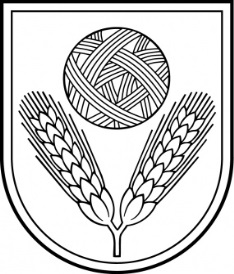 Rēzeknes novada DOMEReģ.Nr.90009112679Atbrīvošanas aleja 95A,  Rēzekne,  LV – 4601,Tel. 646 22238; 646 22231,  Fax. 646 25935,E–pasts: info@rezeknesnovads.lvInformācija internetā: http://www.rezeknesnovads.lv